								 Kurs 20__ 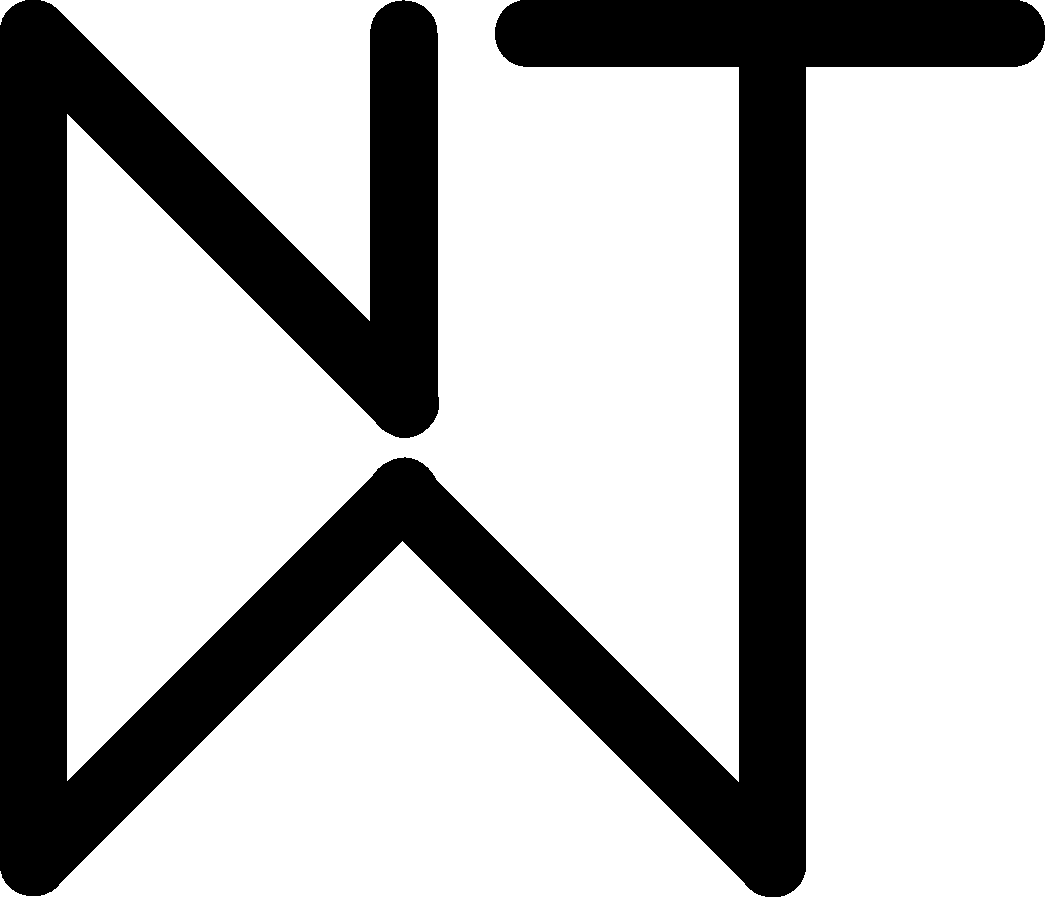 Name:  ………………………	Vorname:  ……………………..Schule:  ……………………………………………………………Frau/Herr……………………………………………………………………..hat an unserer Schule im Unterrichtsfach Naturwissenschaft und Technik ………. Unterrichtsstunden hospitiertKlasse(n):  …….………………..
………. Unterrichtsstunden unterrichtet (begleiteter Unterricht)Klasse(n):  …….………………..Schule: ……………………………………………………………….Ort				Datum			Unterschrift Mentor/in